Freiwilliger Schulsport Obersiggenthal                                               		Dez 2021 Nachmeldungen für das laufende Schulsportprogramm ab 2.Semester 2021/22  für 4.-9.Kl (ab Jahrgang 2011)Grundsätzlich: Die laufenden Kurse gehen nach den Sportferien weiter; die Teilnehmer/innen dieser Kurse bleiben angemeldet!	Es besteht aber die Möglichkeit für neu-Einsteiger*innen, sich für eine Schulsportdisziplin nachzumelden, falls es die Anzahl der Teilnehmenden in den laufenden Kursen zulässt! Kurse in Turgi /Untersiggenthal:Karate 		Montag:	18.00 - 19.00	4.-9-Kl	Georg Strassburg	Bez. Turgi, obere Halle Kurse in Nussbaumen: Unihockey: 		Montag	17.30 - 18.30 	4.-9-Kl	Jan Hirt	Sporthalle 1Fussball:  		Montag	17.30 - 19.00	4.-9-Kl	Entoni Skopljakovic	OSOS-Halle	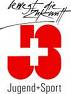 Badminton:		Montag	17.00 und 18.00	4.-9-Kl	Michael Weibel 	Sporthalle 2Hip Hop/Streetdance/ .. :	Montag	16.30 -18.00	4.-9-Kl	Celina Peter	Aula OSOSLuftgewehrschiessen: 	Dienstag	17.00 und 18.00	4.-9-Kl	Conny Füglister	Schiesskeller bei Sporthalle Schwimmen: Training	Donnerstag	16.30 - 17.30 	4.-9-Kl	Sina Reimann 	Hallenbad Basketball:		Donnerstag 	17.30 - 19.00	4.-9-Kl	Alejandro Van Engelen	OSOS-HalleGeräteturnen:		Donnerstag	17.30 - 19.00	4.-9-Kl	Aaron Joss	Sporthalle 2 Volleyball:		Donnerstag	18.00 - 19.00		4.-9-Kl	Sina Reimann	Sporthalle 1 Kurse in Baden: Untenstehendes «Regional-Programm» von Baden ist auch für Interessierte der Schulen Obersiggenthal belegbar ! Wichtig! Nur diese aufgelisteten Kurse sind belegbar !Kurse in Baden: Start ab Woche vom 23.Januar 2022  Online Anmeldung, Anmeldefrist bis 7.1.2022 !  Kontakt und Infos unter: www.schulsport-baden.chMontag	18.00-19.00	Judo (6.-9.Kl)		Dojho Raum BurghaldeMittwoch	17.30-19.00	Rudern  (6.-9.Kl)		Bootshaus NeuenhofMittwoch	15.30-17.00	Biken		Platz Eingang LindenparkhausMontag	16.30-17.30	Geräteturnen: 4.-6.Kl		TH Turnhalle Tannegg obenMontag	17.30-18.30	Geräteturnen (Fortgeschrittene und Choreos	TH Turnhalle Tannegg obenDienstag	17.00-18.00	Geräteturnen: Fortgeschrittene		TH Turnhalle Tannegg obenMittwoch	17.30-19.00	Triathlon		Schwimmhalle PfaffechappeDonnerstag:	17.00-18.30	Orientierungslauf / OL		Treffpunkt: Turnhalle TanneggDonnerstag:	17.30-18.30 Uhr 	Fechten		TH Tannegg mitteDonnerstag:	17.00-18.00 Uhr 	Pilates / Bodytoning (6.-9.Kl)		TH Tannegg untenZugang zum Angebot «Freiwilliger Schulsport»  haben alle Schüler/innen der  4.-9. Klassen (Jahrgang 2011)1 Lektion dauert  60 Minuten. (teilweise 90 Min./ evt 2x45Min.) Pro Semester  werden 15  Lektionen erteilt. 	Nach erfolgter Anmeldung ist der Kurs obligatorisch und muss regelmässig besucht werden!Nachträgliche Abmeldungen innerhalb des Semesters sind nicht möglich! Schwimmen: Kurs Do: Gedacht für Schüler/innen, die noch nicht so gut schwimmen können: Mindestanforderung: 50m ohne Stopp!Ohne Gegenbericht ist die Nachmeldung akzeptiert und die neuen Teilnehmer/innen werden in der ersten Lektion der gemeldeten 	Disziplin nach den Sportferien erwartet! - Ansonsten erfolgt eine Information via Klassenlehrperson. ---------- Definitive Nachmeldung für das 2.Semester SJ 21/22-- -----------------------------------------------------------------------------------------------------------------EINSENDEN: Ausgefüllte, unterschriebene Nachmeldung scannen /evt.Foto per MAIL bis spätestens FREITAG, 7. Januar 2022:. an bruno.reimann@schule-obersiggenthal.ch		Name:   	 .........................................................................		Mädchen 	 KnabeVorname:	 .........................................................................     	Klasse: (im Schuljahr 21_22)	..........................................................................     	Kl.- Lehrer/in: (im Schuljahr 21_22) ..........................................................Adresse: 		..........................................................................		Geburtsdatum: .................................................................................AHV-Nr / Versicherten-Nr: (steht z.B. auf dem Krankenkassenkärtchen / oder Identitätskarte: = 13-stellig) ..... .....  .....  ..... .     ....  ....  ....  ....  .     ....  ....  ....  .... .   ....  ....  .  (=13-stellig)Telefon: ..................................... 	mobile: .......................................................mail: ..........................................................................................................................................Schulsport-Disziplin: .................................................................................................................................................................................................................................Datum: ......................................................................	  Unterschrift der Eltern: ..................................................................................